Publicado en Madrid el 27/11/2017 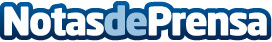 La criminología como ciencia multidisciplinar La ciencia con fundamentos en varias ramas con un marco conceptual marcado por el derecho. Euroinnova Formación se suma a impartir cursos sobre esta materiaDatos de contacto:Mikel SanzNota de prensa publicada en: https://www.notasdeprensa.es/la-criminologia-como-ciencia-multidisciplinar_1 Categorias: Cursos http://www.notasdeprensa.es